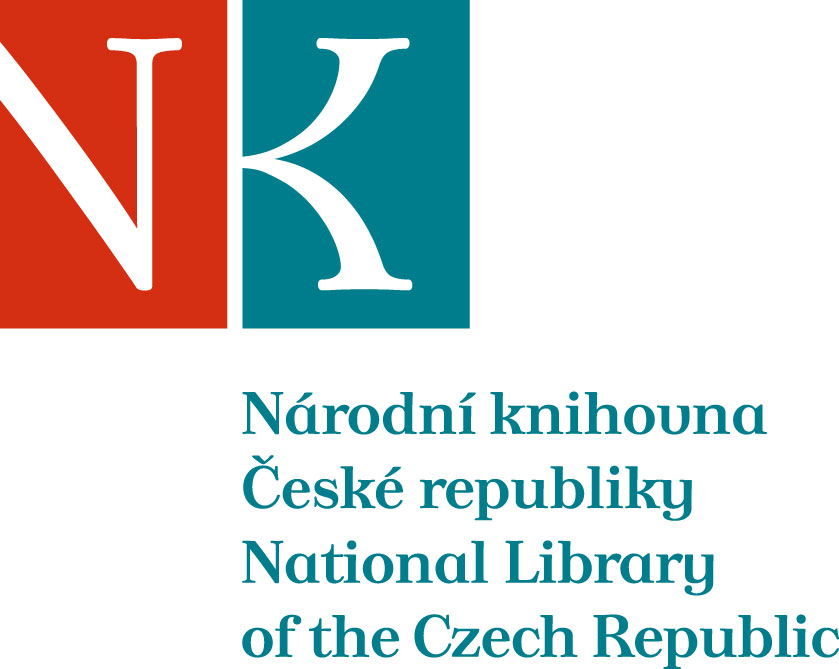 Zpráva ze zahraniční služební cestyJméno a příjmení účastníka cestyAntonín JeřábekPracoviště – dle organizační strukturyOddělení mezinárodních agentur ODZFPracoviště – zařazenívedoucí odděleníDůvod cestyÚčast na 43. zasedání poradního orgánu Mezinárodní agentury ISBN a 23. zasedání poradního orgánu Mezinárodní agentury ISMNMísto – městoKutaMísto – zeměIndonésie – BaliDatum (od-do)21.-23.9.2015Podrobný časový harmonogram19.9. , 14.20-15.55: let Praha - Amsterdam19.-20.9. , 20.55-19.20: let Amsterdam – Singapur – Bali, Kuta – ubytování (hotel Adhi Jaya)21.9. , 9.00-17.00: 43. zasedání poradního orgánu Mezinárodní agentury ISBN             17.00-22.00: návštěva muzea Ahmada Sukarna 22.9., 9.00-13.00: pokračování 43. zasedání poradního orgánu Mezinárodní agentury ISBN             13.00-22.00: exkurze pořádaná Národní knihovnou Indonésie do okolí Kuty 23.9., 9.00-17.30: 23. zasedání poradního orgánu Mezinárodní agentury ISMN             18.30-22.00: koncert indonéské hudby 24..9.: individuální prohlídka města a přesun na letiště24.-25.9: 20.35- 7.30:  let Bali, Kuta – Singapur - Amsterdam                 9.25-10.55: let Amsterdam – PrahaSpolucestující z NK -Finanční zajištěníZ rozpočtu NK ČRCíle cestyRozvoj systémů ISBN, ISMN i příbuzných systémů standardního číslování a úloha České republiky v rozvoji těchto systémůPlnění cílů cesty (konkrétně)Všechny cíle cesty byly splněny. Osobní účastí na obou zasedáních jsem měl možnost seznámit se s rychlým rozvojem obou systémů zavedených v České republice i dalších souvisejících systémů standardního číslování, které dosud u nás zavedeny nejsou, a seznámil jsem delegáty se stavem rozvoje systémů ISBN a ISMN v České republice.Program a další podrobnější informaceISBN: v rámci zasedání byla přednesena zpráva o činnosti předsednictva MA ISBN za uplynulé období, projednána finanční zpráva, poplatky na rok 2016 a proběhly volby 3 členů předsednictva.V části týkající se poradního orgánu byla přednesena zpráva výkonné ředitelky paní Stelly Griffiths o činnosti za uplynulé období, o regionálních zasedáních v Sofii (pro země Balkánu) a na Bali (pro země jihovýchodní Asie). Největší pozornost byla v uplynulém období věnována revizi normy ISO 2108 pro ISBN a na ni navazující příručce uživatele systému ISBN.            Značná pozornost byla věnována též vydavatelům vydávajícím vlastním nákladem (self-publishing, author-publishing). Prezentován byl nový způsob sběru dat pro celosvětový adresář vydavatelů (PIID ukončil činnost a nově jsou data předávána přímo na webové stránky MA ISBN do báze GRP – Global Register of Publishers). Představena byla též nová úprava webové stránky MA ISBN. Jednání se zabývala též vybíráním poplatků za ISBN, možnostmi školení prostřednictvím Skypu, spoluprací systémů ISBN, ISMN, ISSN, ISTC, ISRC a dalších s LCC (Linked Content Coalition) a přípravami oslav 50. výročí vzniku myšlenky standardního číslování knih. V návazných referátech byly podány informace o výhodách ISBN pro rozvoj knižního obchodu v Indonésii i o rozvoji příbuzných identifikátorů:  ISTC, ISNI, ISSN a ISRC. Příští zasedání se bude konat ve Vídni.ISMN: v rámci zasedání se konalo 6. výroční zasedání Internationale ISMN-Agentur e.V., na němž byla podána zpráva o činnosti předsednictva, zpráva pokladníka, uděleno absolutorium předsednictvu a přijat rozpočet i poplatky národních agentur ISMN na rok 2016. Proběhly též volby vrcholných orgánů MA ISMN.V části týkající se poradního orgánu byly komentovány výroční zprávy národních agentur ISMN, podána podrobná zpráva o rozvoji systému ISMN v Indonésii. Pozornost byla věnována problému s firmou Nielsen (kde sídlí britská agentura ISBN), která nutí hudební vydavatele přidělovat hudebninám čísla ISBN. Přednesen byl též referát o výhodách ISMN pro indonéské skladatele a hudební vydavatele. Stručně byl rekapitulován rozvoj systémů ISBN a ISRC. V rámci zasedání byla podepsána smlouva o vstupu Myanmaru (dříve Burma) do systému ISMN.Podrobnější informace budou zveřejněny v článku v časopisu „Ikaros“.Přivezené materiályVšechny prezentace, referáty a přednášky jsou na webových stránkách ISMN@ismn-international.org a isbn@isbn-international.org.Datum předložení zprávy5.10.2015Podpis předkladatele zprávyPodpis nadřízenéhoVloženo na IntranetPřijato v mezinárodním oddělení